東郷池の環境を五感でチェック 記録用紙モニター氏名　　　　　　　　　観察日　　　月　　　日　　観察地点　　　　　　　　　　　　　　　　　天気　　　　　　　　　　　　　　　　　　　　　　　　　　　■五感チェックシート■五感による湖沼環境ランク表■透視度・水の色    五　感    五　感観察項目選　　択　　肢選　　択　　肢判断対象の例点数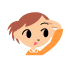 見る水の澄み具合澄んでいる(20点)水の感、色、アオコ、など点見る水の澄み具合少しにごっている(10点)水の感、色、アオコ、など点見る水の澄み具合にごっている(0点)水の感、色、アオコ、など点見るゴ　ミほとんどない(20点)水面や湖岸に見あたるゴミなど点見るゴ　ミ少し見あたる(10点)水面や湖岸に見あたるゴミなど点見るゴ　ミたくさんある(0点)水面や湖岸に見あたるゴミなど点見る景　観美しい・心がなごむ・ある(10点)周囲の山並みや建物、朝日･夕日などの風景点見る景　観特に感じることはない(5点)周囲の山並みや建物、朝日･夕日などの風景点見る景　観殺風景・見通しが悪い(0点)周囲の山並みや建物、朝日･夕日などの風景点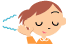 聞く音ここちよく感じる音・静かで落ち着く(10点)鳥の鳴き声、さざ波の音、の音、車の音、工場の音など点聞く音特に気にならない音(5点)鳥の鳴き声、さざ波の音、の音、車の音、工場の音など点聞く音うるさく感じる音(0点)鳥の鳴き声、さざ波の音、の音、車の音、工場の音など点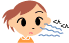 嗅ぐ臭気ここちよいり・いは無い(20点)潮の香り、木や草花の香り、排気ガスの臭い、の臭い、ヘドロなど点嗅ぐ臭気特に気にならない臭い(10点)潮の香り、木や草花の香り、排気ガスの臭い、の臭い、ヘドロなど点嗅ぐ臭気くさく感じる(0点)潮の香り、木や草花の香り、排気ガスの臭い、の臭い、ヘドロなど点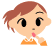 味わう魚介類食べてみたい(10点)東郷池でとれる魚介類点味わう魚介類どちらでもない(5点)東郷池でとれる魚介類点味わう魚介類食べてみたいと思わない(0点)東郷池でとれる魚介類点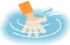 触れる水の触ってみたい(10点)手や足を水につけてみたいかどうか点触れる水の触ることに少し抵抗がある(5点)手や足を水につけてみたいかどうか点触れる水の触りたくない(0点)手や足を水につけてみたいかどうか点合計点数ランク評価内容合　計        　点 80点以上  Aおおむね良好で親しみやすい環境にあると感じられる。合　計        　点 50点～79点  Bやや気になる面があるが、まずまず良好な環境であると感じられる。 50点～79点  Bやや気になる面があるが、まずまず良好な環境であると感じられる。COD  　　mg/l 49点以下  C快適さに欠け、親しみにくい環境にあると感じられる。COD  　　mg/l透視度　　　　　　cm水の色色番号／　　　　　　番（で確認）